Приложение №2к приказу отдела образования и молодежной политики администрации   Урмарского муниципального округа от 14.11.2023 №220I.Общие положенияНастоящее Положение определяет порядок организации и проведения муниципального этапа Всероссийского конкурса сочинений «Без срока давности» среди обучающихся образовательных организаций, реализующих программы общего и дополнительного образования в 2023-2024 учебном году (далее –   Конкурс), порядок участия в Конкурсе и определение победителей Конкурса.Учредителем Конкурса выступает Министерство просвещения Российской Федерации (далее – Учредитель).Конкурс проводится Министерством просвещения Российской Федерации совместно с руководителями высших исполнительных органов субъектов Российской Федерации.Федеральным оператором Конкурса является федеральное государственное бюджетное образовательное учреждение высшего образования «Московский педагогический государственный университет» (далее – Оператор).Информационно-методическое сопровождение организации и проведения Конкурса осуществляется на официальном сайте https://ec.memory45.su в информационно-телекоммуникационной сети «Интернет» (далее – сайт Конкурса).Рабочим языком Конкурса является русский язык – государственный язык Российской Федерации.Цели и задачи КонкурсаКонкурс проводится в целях сохранения исторической памяти о трагедии мирного населения СССР – жертвах военных преступлений нацистов и их пособников в период Великой Отечественной войны 1941-1945 годов.Задачи проведения Конкурса:- воспитание уважения к памяти о героических и трагических событиях Великой Отечественной войны 1941–1945 годов;  - недопущение фальсификации фактов о военных преступлениях нацистов и их пособников, геноциде мирного населения на территории стран, входивших в состав СССР в годы Великой Отечественной войны 1941–1945 годов;  - приобщение подрастающего поколения к изучению трагических событий Великой Отечественной войны 1941–1945 годов, связанных с проявлением геноцида мирного населения, посредством изучения и осмысления архивных материалов, литературы, музыкальных произведений, документальных и художественных фильмов, концертов и театральных постановок, созданных в период Великой Отечественной войны 1941–1945 годов или посвященных ей;  - воспитание патриотизма у подрастающего поколения через привлечение детей и молодежи к деятельности в поисковых отрядах, к участию в мероприятиях по сохранению и увековечению памяти о Великой Отечественной войне 1941–1945 годов;  - закрепление в сознании молодежи юридической правомочности темы геноцида советского народа со стороны нацистов и их пособников в годы Великой Отечественной войны 1941–1945 годов. III. Участники Конкурса 3.1. Участие в Конкурсе добровольное. В Конкурсе участвуют обучающиеся образовательных организаций Урмарского муниципального округа.Конкурс проводится среди следующих категорий участников Конкурса: обучающиеся 5-7 классов (категория 1); обучающиеся 8-9 классов (категория 2); обучающиеся 10-11 классов (категория 3).IV. Тематика Конкурса и жанры конкурсных сочинений4.1. В конкурсных сочинениях участники Конкурса раскрывают по своему выбору вопросы, связанные с сохранением и увековечением памяти о трагедии мирного населения СССР, жертвах военных преступлений нацистов и их пособников в период Великой Отечественной войны 1941–1945 годов (далее – тематическое направление):   - геноцид мирного населения на оккупированной территории в результате карательных операций, на принудительных работах в изгнании, в местах массового силового заключения и содержания граждан СССР; преступления против детства в годы Великой Отечественной войны 1941–1945 годов;  - произведения литературы, музыкального, изобразительного, драматического и (или) кинематографического искусства, отражающие трагедию и подвиг мирного населения в годы Великой Отечественной войны 1941–1945 годов;  - деятельность поисковых отрядов, общественных организаций и движений молодежи по сохранению и увековечению памяти о трагедии и подвиге советского народа в период Великой Отечественной войны 1941–1945 годов; трибуналы и судебные процессы по делу о геноциде советских граждан нацистами и их пособниками в период Великой Отечественной войны 1941–1945 годов; - учитель, который выиграл Великую Отечественную войну: подвиг и жертвенность;  - архивные свидетельства о фактах преступлений нацистов против мирных жителей в годы Великой Отечественной войны 1941–1945 годов;  - личные архивы периода Великой Отечественной войны как свидетельства военных преступлений нацистов и их пособников;  - чему нас учит история: нацизм в исторической ретроспективе и неонацизм в современном мире;  - места памяти массового уничтожения мирных жителей и жертв преступлений нацистов. 4.2. Конкурсные сочинения представляются участниками Конкурса в прозе в жанре рассказа, притчи, письма, сказки, дневника, очерка, репортажа, интервью, эссе, заочной экскурсии, рецензии, путевых заметок.  Поэтические тексты конкурсных сочинений не рассматриваются. 4.3. Выбор тематического направления, жанра и названия работы участниками Конкурса осуществляется самостоятельно. 4.4. Методические рекомендации для участников Конкурса по организации и проведению Конкурса размещаются на сайте Конкурса. V. Сроки и организация проведения Конкурса 5.1. Конкурс проводится в четыре этапа:  - школьный 	этап 	Конкурса 	‒  с 1 ноября 2023 года по 19 января 2024 года;  - муниципальный этап Конкурса ‒ с 20 января по 5 февраля 2024 года;  - региональный этап Конкурса ‒ с 6 по 17 февраля 2024 года;  - федеральный этап Конкурса ‒ с 18 февраля по 17 марта 2024 года. Организаторами школьного этапа конкурса являются общеобразовательные организации. Порядок проведения школьного этапа конкурса определяются организаторами школьного этапа конкурса самостоятельно.Координатор (организатор) школьного этапа Конкурса осуществляет организацию, проведение и подведение итогов школьного этапа. Координатор школьного этапа Конкурса:-не позднее чем за 10 календарных дней до окончания школьного этапа утверждает состав жюри данного этапа (не менее 5 чел.) из числа педагогических и научно-педагогических работников, руководящих работников образовательных организаций и обеспечивает организационную, методическую и техническую поддержку работы каждого члена жюри школьного этапа Конкурса; -обеспечивает прием заявок и контроль за регистрацией участников Конкурса, включая учителей-наставников участников школьного этапа; -устанавливает квоту победителей и призеров школьного этапа, введение дополнительных номинаций для награждения участников данного этапа Конкурса; -в срок до двух дней до начала муниципального этапа конкурса утверждает итоговые результаты школьного этапа Конкурса на основании протоколов жюри с указанием сведений об участниках школьного этапа Конкурса и обеспечивает подготовки определенном координатором//организатором муниципального этапа Конкурса.Жюри школьного этапа Конкурса в срок не позднее трех дней до начала муниципального этапа предоставляет организатору школьного этапа Конкурса протоколы, утверждающие индивидуальные результаты всех участников школьного этапа Конкурса, работы победителей и призеров Конкурса для передачи координатору/организатору муниципального этапа Конкурса и региональному куратору Конкурса.Конкурсное сочинение направляется на муниципальный этап со следующими сопроводительными документами:-заявка на участие в Конкурсе. Все поля в заявке обязательны для заполнения. Заявка может быть заполнена от руки или с использованием технических средств;-согласие участника Конкурса/родителей (законных представителей) участника Конкурса на обработку персональных данных, фото несовершеннолетнего, использование фото, конкурсного сочинения в некоммерческих целях, в том числе публикации работы (или ее фрагмента) любым способом и на любых носителях с обязательным указанием авторства участника Конкурса.Бланки сопроводительных документов размещаются на официальном сайте Конкурса (Приложения 1-5)муниципальный этап Конкурса ‒ с 20 января по 5 февраля 2024 года;Участниками муниципального этапа конкурса являются победители школьного этапа конкурса. Порядок проведения муниципального этапа. Конкурса определяется организаторами муниципального этапа конкурса самостоятельно.Конкурсные работы принимаются в бумажном и электронном варианте до 25 января 2024 года по адресу: пос. Урмары, ул. Молодежная, д. 3а - МБОУДО «Дом детского творчества» Урмарского МО; электронная почта: urmary-ddt@mail.ru По итогам проведения муниципального этапа конкурса организаторы муниципального этапа конкурса предоставляют в срок до 6 февраля 2024 года в организационный комитет регионального этапа Конкурса (далее - оргкомитет) работы победителей.Также к работам должны быть приложены следующие материалы:- протокол муниципального этапа конкурса;- аналитический отчет о результатах проведения каждого этапа (школьного; муниципального этапов);- заявка на участие в Конкурсе (все поля в заявке обязательны для заполнения) Приложение 2;- согласие участника, родителей (законных представителей) участника, координатора Конкурса на обработку персональных данных, фото- и видеосъемку несовершеннолетнего, использование фото-, видеоматериала, конкурсного сочинения в некоммерческих целях, в том числе публикации работы (или ее фрагмента) любым способом и на любых носителях с обязательным указанием авторства участника Конкурса Приложения 4,5.региональный этап Конкурса ‒ с 6 по 17 февраля 2024 года;Участниками регионального этапа Конкурса являются победители муниципального этапа Конкурса, представленные в оргкомитет. 5.2. На федеральный этап Конкурса от субъекта Российской Федерации принимается по одному конкурсному сочинению по каждой категории участников Конкурса, указанной в пункте 3.3 настоящего Положения, набравшему по результатам оценки на региональном этапе Конкурса наибольшее количество баллов. Таким образом, от каждого субъекта Российской Федерации для участия на федеральном этапе Конкурса направляются четыре конкурсных сочинения победителей регионального этапа (по одному конкурсному сочинению по каждой категории участников Конкурса). Конкурсное сочинение направляется Координатором на федеральный этап Конкурса через личный кабинет на сайте Конкурса со следующими сопроводительными документами (далее – Заявка):  анкета участника Конкурса в двух формах: подписанная руководителем или заместителем руководителя образовательной организации и заверенная печатью образовательной организации, к которой принадлежит участник Конкурса, и оформленная в формате документа .doc или .docx.   согласие участника Конкурса/родителей (законных представителей) участника Конкурса на обработку персональных данных, фото- и видеосъемку; использование фото- и видеоматериала, конкурсного сочинения в некоммерческих целях, в том числе публикацию работы (или ее фрагмента) любым способом и на любых носителях с обязательным указанием авторства участника Конкурса. 5.6. Координатор отвечает за оперативный учет поданных Заявок в соответствии с пунктом 5.5 настоящего Положения, за предоставление запрашиваемых промежуточных данных по этапам проведения Конкурса Оператору, за подготовку итогового отчета по утвержденной Оператором форме. Координатор несет персональную ответственность за своевременность и достоверность сведений, передаваемых Оператору. VII. Требования к конкурсным сочинениям7.1. Все конкурсные сочинения выполняются участниками Конкурса в письменном виде на утвержденном Оргкомитетом бланке, размещенном на сайте Конкурса. Заявки также представляются участниками Конкурса на утвержденных Оргкомитетом бланках, размещенных на сайте Конкурса. 7.2. Каждый участник Конкурса имеет право представить на Конкурс одно конкурсное сочинение, которое выполняет самостоятельно. 7.3. На федеральный этап Конкурса конкурсные сочинения принимаются в сканированном виде (в едином файле формата PDF, тип изображения ЧБ, разрешение 600 dpi, объемом не более 3 МБ). К отсканированному конкурсному сочинению участника Конкурса прилагается копия сочинения в формате .doc или .docx. При отсутствии одного из указанных вариантов представления конкурсное сочинение на федеральный этап Конкурса не принимается. 7.4. Работы участников, не соответствующие тематике Конкурса, а также содержащие оскорбительные высказывания в адрес организаторов, партнеров, других участников Конкурса, любых иных третьих лиц, фальсификацию исторических фактов или высказывания, противоречащие основам общечеловеческих моральных норм, не допускаются к участию на всех этапах Конкурса.  Не подлежат оценке жюри Конкурса конкурсные сочинения, подготовленные с нарушением требований к их оформлению или с нарушением сроков представления, установленных Учредителем. 7.5. Жюри проверяет конкурсные сочинения на наличие неправомерного использования чужого текста без указания на автора и источник заимствований. В случае выявления высокого процента неправомерных заимствований в конкурсном сочинении (более 25%) участник Конкурса лишается права на дальнейшее участие в Конкурсе. VIII. Критерии и порядок оценки конкурсных сочинений8.1. Каждое конкурсное сочинение Конкурса проверяется и оценивается тремя членами жюри Конкурса. 8.2. Оценка конкурсных сочинений жюри осуществляется по следующим критериям: 1) содержание конкурсного сочинения:  - 	соответствие 	конкурсного 	сочинения 	выбранному 	тематическому направлению; - формулировка темы конкурсного сочинения (уместность, самостоятельность, оригинальность); соответствие содержания конкурсного сочинения выбранной теме; - полнота раскрытия темы конкурсного сочинения;  - воплощенность идейного замысла; оригинальность авторского замысла; корректное использование литературного, исторического, фактического (в том числе биографического), научного и другого материала;  - соответствие содержания конкурсного сочинения выбранному жанру; 2) жанровое и языковое своеобразие конкурсного сочинения: наличие в конкурсном сочинении признаков выбранного жанра;  - цельность, логичность и соразмерность композиции конкурсного сочинения; богатство лексики; разнообразие синтаксических конструкций;  - точность, ясность и выразительность речи; целесообразность использования языковых средств;  - стилевое единство; 3) грамотность конкурсного сочинения: соблюдение орфографических норм русского языка; соблюдение пунктуационных норм русского языка;  - соблюдение грамматических норм русского языка;  - соблюдение речевых норм русского языка. 8.3. Оценка по каждому показателю выставляется по шкале 0–3 балла. IX. Определение победителей и подведение итогов Конкурса9.1. Победители Конкурса определяются на основании результатов оценки конкурсных сочинений жюри по каждой категории участников Конкурса, указанной в пункте 3.3 настоящего Положения. Результаты оценки оформляются в виде рейтинговых списков. Победители и призеры Конкурса награждаются дипломами отдела образования и молодежной политики администрации Урмарского муниципального округа.9.2. Все участники федерального этапа Конкурса являются финалистами Конкурса. 9.4. Абсолютными победителями федерального этапа Конкурса становятся четыре финалиста федерального этапа Конкурса, набравшие наибольшее количество баллов по результатам оценки жюри федерального этапа Конкурса конкурсных сочинений – один финалист по каждой категории участников Конкурса, указанной в пункте 3.3 настоящего Положения. 9.6. Призерами федерального этапа Конкурса становятся по 10 финалистов Конкурса в каждой категории участников, конкурсные сочинения которых набрали наибольшее количество баллов по результатам оценки жюри федерального этапа Конкурса, за исключением абсолютных победителей, указанных в пункте 9.5 настоящего Положения. 9.7. Списки абсолютных победителей и призеров Конкурса размещаются на сайте Конкурса. 9.8. На федеральном этапе Конкурса в соответствии с решением жюри федерального этапа Конкурса дополнительно награждаются финалисты по следующим номинациям (не более 2 обучающихся по каждой номинации):  - за представленный опыт работы с ресурсами проекта «Без срока давности»;  - за гражданскую активность и поддержку образовательно-просветительских мероприятий проекта «Без срока давности», в том числе за рубежом; за участие в деятельности поисковых отрядов;  - за умение анализировать и сравнивать исторические события, явления, процессы на различных исторических этапах нашей страны; за оригинальность сюжета конкурсного сочинения, за богатство и выразительность русского языка; за проявленные знания истории Великой Отечественной войны;  - за освещение событий блокады Ленинграда как проявления геноцида. 9.9. По итогам Всероссийского Конкурса издается сборник конкурсных сочинений абсолютных победителей, призеров и победителей в номинациях Конкурса с указанием педагогов-наставников. Электронный вариант сборника размещается на сайте Конкурса. 9.10. Абсолютные победители, призеры, победители в номинациях Всероссийского Конкурса награждаются дипломами Оператора, а педагоги-наставники – благодарственными письмами Учредителя и дипломами Оператора.  Оргкомитет вправе установить для абсолютных победителей, призеров, победителей в номинациях Всероссийского Конкурса и педагогов-наставников дополнительные формы поощрения.  Награждение абсолютных победителей, призеров, победителей в номинациях Всероссийского Конкурса и педагогов-наставников проводится Учредителем на торжественной церемонии в г. Москве. Приложение №1 к ПоложениюТитульный лист копии конкурсной работы 2023/24 г.в формате doc/docx (Microsoft Word)Приложение №2 к ПоложениюПриложение №3 к Положению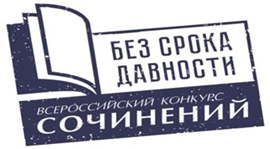 Бланк конкурсной работы Всероссийского конкурса сочинений Без срока давности» 2023/24 г.1 страница 2 страница Класс (курс) обучения участника КонкурсаТематическое направлениеЖанр сочинения Тема сочиненияСочинениеПриложение №4 к ПоложениюСОГЛАСИЕучастника Всероссийского конкурса сочинений «Без срока давности» на обработку персональных данных, фото- и видеосъемку, использование фото-, видеоматериала, конкурсного сочинения в некоммерческих целях, в том числе публикации работы (или ее фрагмента) любым способом и на любых носителях с обязательным указанием авторства участника Конкурса «___»___20___ г.Я,__________________________________________________________________________________, (Ф.И.О. полностью, отчество при наличии)документ удостоверяющий личность ______________серия______________№_____________________(вид документа, удостоверяющего личность)выдан_____________________________________________________________________________________, (дата выдачи, наименование органа, выдавшего документ)зарегистрированный (ая) по адресу______________________________________________________________________________________ в соответствии с пунктом 4 статьи 9 Федерального закона от 27.07.2006 
№ 152-ФЗ «О персональных данных» даю свое согласие Оператору, расположенному по адресу: 119435, г. Москва, ул. Малая Пироговская 1, стр.1, на автоматизированную, 
а также без использования средств автоматизации обработку моих персональных данных, а именно:1. Совершение действий, предусмотренных пунктом 3 статьи 3 Федерального закона от 27.07.2006 № 152-ФЗ «О персональных данных», а именно сбор, запись, систематизацию, накопление, хранение, уточнение (обновление, изменение), извлечение, использование, передачу (распространение, предоставление, доступ), обезличивание, блокирование, удаление, уничтожение в отношении следующих персональных данных:фамилия, имя, отчество (при наличии);пол;дата рождения (год, месяц, год); место рождения;гражданство;сведения о месте регистрации и месте проживания;данные документов, удостоверяющих личность;почтовый адрес с индексом; название образовательной организации, в которой я обучаюсь, класс (курс) обучения;электронная почта; номер телефона (домашний, мобильный); иная информация, относящаяся к моей личности; фото- и видеоизображение. 2. Размещение в общедоступных источниках, в том числе 
в информационно-телекоммуникационной сети «Интернет» следующих персональных данных: фамилия, имя, отчество; название образовательной организации, в которой я обучаюсь; класс (курс) обучения; иная информация, относящаяся к личности; фото- и видеоизображение;сведения, информация о ходе Конкурса и о его результатах.Обработка и передача третьим лицам персональных данных осуществляется 
в целях: участия в Конкурсе;организации, проведения и популяризации Конкурса; обеспечения участия в Конкурсе и мероприятиях, связанных с награждением победителей Конкурса; формирования статистических и аналитических отчётов по результатам Конкурса, подготовки информационных материалов; создания базы данных участников Конкурса, размещения информации 
об участниках Конкурса в информационно-телекоммуникационной сети «Интернет»; обеспечения соблюдения законов и иных нормативных правовых актов Российской Федерации. Настоящим я признаю и подтверждаю, что в случае необходимости предоставления персональных данных для достижения указанных выше целей третьим лицам (в том числе, но не ограничиваясь, Министерству просвещения Российской Федерации, и т. д.), а равно как при привлечении третьих лиц к оказанию услуг в моих интересах, Оператор вправе в необходимом объёме раскрывать для совершения вышеуказанных действий информацию обо мне лично (включая мои персональные данные) таким третьим лицам. Настоящее согласие вступает в силу со дня его подписания и действует в течение неопределенного срока. Я проинформирован(а), что Оператор гарантирует обработку моих персональных данных в соответствии с действующим законодательством РФ.Я предупрежден(а) об ответственности за предоставление ложных сведений 
и предъявление подложных документов.Я проинформирован(а) о том, что в соответствии с ч. 2 ст. 9 Федерального закона от 27.07.2006 № 152-ФЗ «О персональных данных», я имею право отозвать настоящее согласие в любой момент посредством направления соответствующего письменного заявления в адрес Оператора по почте заказным письмом с уведомлением о вручении, либо вручения соответствующего письменного заявления лично под расписку уполномоченному представителю Оператора.Я подтверждаю, что даю настоящее согласие, действуя по собственной воле, 
в своих интересах и в интересах несовершеннолетнего.«____» _____________ 202__ г. _______________ /_____________________________/(дата заполнения)                           (личная подпись)                    (расшифровка подписи)Приложение №5 к ПоложениюСОГЛАСИЕзаконных представителей участника Всероссийского конкурса сочинений «Без срока давности» на обработку персональных данных, фото- и видеосъемку, использование фото-, видеоматериала, конкурсного сочинения в некоммерческих целях, в том числе публикации работы (или ее фрагмента) любым способом 
и на любых носителях с обязательным указанием авторства участника Конкурса. Я,__________________________________________________________________________, (Ф.И.О. полностью, отчество при наличии)документ, удостоверяющий личность ____________, серия _________№_______________(вид документа, удостоверяющего личность)выдан______________________________________________________________________, (дата выдачи, наименование органа, выдавшего документ)зарегистрированный (ая) по адресу: _____________________________________________действующий (ая) от себя и от имени несовершеннолетнего (несовершеннолетней), ____________________________________________________________________________ (Ф.И.О. полностью несовершеннолетнего ребенка, отчество при наличии)документ, удостоверяющий личность ребенка ___________, серия _____________, №____выдан ______________________________________________________________________(дата выдачи, наименование органа, выдавшего документ)дата рождения ______________, проживающего (ей) по адресу: ____________________________________________________________________________в соответствии с пунктом 4 статьи 9 Федерального закона от 27.07.2006 № 152-ФЗ 
«О персональных данных» даю свое согласие на обработку моих персональных данных 
и персональных данных несовершеннолетнего Оператору, расположенному по адресу: 119435, г. Москва, ул. Малая Пироговская 1 стр.1, на автоматизированную, а также без использования средств автоматизации обработку данных , а именно:1. Совершение действий, предусмотренных пунктом 3 статьи 3 Федерального закона от 27.07.2006 № 152-ФЗ «О персональных данных», а именно сбор, запись, систематизацию, накопление, хранение, уточнение (обновление, изменение), извлечение, использование, передачу (распространение, предоставление, доступ), обезличивание, блокирование, удаление, уничтожение в отношении следующих персональных данных:фамилия, имя, отчество (при наличии);пол;дата рождения (год, месяц, день);место рождения;гражданство;сведения о месте регистрации и месте проживания;данные документов, удостоверяющих личность;название образовательной организации, в которой обучается участник;класс (курс) обучения;почтовый адрес с индексом;электронная почта (участника/родителей/законных представителей);номер телефона (участника/родителей/законных представителей);иная информация, относящаяся к личности участника;фото- и видеоизображение.2. Размещение в общедоступных источниках, в том числе в информационно-телекоммуникационной сети «Интернет» следующих персональных данных несовершеннолетнего:фамилия, имя, отчество (при наличии);название образовательной организации, в которой обучается участник;класс (курс) обучения;иная информация, относящаяся к личности участника;фото- и видеоизображение;сведения, информация о ходе Конкурса и о его результатах.Обработка и передача третьим лицам моих персональных данных и персональных данных несовершеннолетнего осуществляется в целях:участия несовершеннолетнего Конкурсе;организации, проведения и популяризации Конкурса;обеспечения участия несовершеннолетнего в Конкурсе и мероприятиях, связанных с награждением победителей Конкурса;формирования статистических и аналитических отчётов по результатам Конкурса, подготовки информационных материалов;создания базы данных участников Конкурса, размещения информации 
об участниках Конкурса в информационно-телекоммуникационной сети «Интернет»;обеспечения соблюдения законов и иных нормативных правовых актов Российской Федерации.Настоящим я признаю и подтверждаю, что в случае необходимости предоставления персональных данных для достижения указанных выше целей третьим лицам (в том числе, но не ограничиваясь, Министерству просвещения Российской Федерации, и т. д.), а равно как при привлечении третьих лиц к оказанию услуг в интересах несовершеннолетнего Ф.И.О.____________________ Оператор вправе в необходимом объёме раскрывать для совершения вышеуказанных действий информацию 
о несовершеннолетнем Ф.И.О. ____________________ (включая персональные данные) таким третьим лицам.Настоящее согласие вступает в силу со дня его подписания и действует в течение неопределенного срока. Я проинформирован(а), что Оператор гарантирует обработку моих персональных данных и персональных данных несовершеннолетнего в соответствии с действующим законодательством РФ.Я предупрежден(а) об ответственности за предоставление ложных сведений 
и предъявление подложных документов.Я проинформирован(а) о том, что в соответствии с ч. 2 ст. 9 Федерального закона от 27.07.2006 № 152-ФЗ «О персональных данных» я имею право отозвать настоящее согласие в любой момент посредством направления соответствующего письменного заявления в адрес Оператора по почте заказным письмом с уведомлением о вручении, либо вручения соответствующего письменного заявления лично под расписку уполномоченному представителю Оператора.Я подтверждаю, что даю настоящее согласие, действуя по собственной воле, 
в своих интересах и в интересах несовершеннолетнего.«____» _____________ 20___ г. _______________ /_____________________________/(дата заполнения)                      (личная подпись)                (расшифровка подписи)Субъект Российской Федерации Город (населенный пункт)Полное название образовательной организацииФ.И.О. участника Конкурса (полностью)Класс (курс), в (на) котором обучается участник КонкурсаТематическое направление:Жанр сочиненияТема сочиненияСубъект Российской Федерации Город (населенный пункт)Полное название образовательной организацииУчастник КонкурсаФамилияИмяОтчество